平成２８年６月滋賀労働局「第１２次労働災害防止推進計画」の進捗概要（計画期間：平成２５年度～平成２９年度）全体目標（災害件数、目標、重点）：①労働災害、業務上疾病発生状況の変化に合わせた対策の重点化重点業種対策（災害件数、目標、重点）：（注）「死亡」は死亡災害、「死傷災害」は休業４日以上の死傷災害。期間は暦年（１～12月期）。（※)社会福祉施設の目標は、雇用者数の大幅な増加見込みを考慮した数値です。労働者数あたりの災害発生率としては、25％の減少に相当する水準です。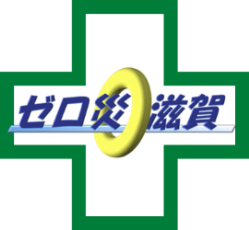 健康確保・職業性疾病対策（進捗と今後の予定など）：②行政、労働災害防止団体、業界団体等の連携・協働による取組・災害事例・災害原因分析の積極的な提供・公表（H26年度～）③社会、企業、労働者の安全・健康に対する意識改革の促進・１１月に「滋賀県産業安全の日 無災害運動」を実施（H25～）H24H25H26H27目標重点事項全産業死亡11人12人10人８人絶滅を目指し毎年９人以下①のとおり全産業死傷1,454人1,422人1,404人1,359人H29までに1,250人以下（H24比約-15%）①のとおり重点業種重点業種重点業種H24H25H26H27目標重点事項等第三次産業第三次産業第三次産業574人500人515人511人参考：H24比-15%は488人商業（小売業など）商業（小売業など）194人170人147人176人H29までに162人以下（H24比-20%）転倒、交通事故、腰痛指針社会福祉施設社会福祉施設94人90人96人75人H29までに78人以下（H24比-10%）(※)腰痛指針、転倒、交通事故接客娯楽業（飲食店、ゴルフ場など）接客娯楽業（飲食店、ゴルフ場など）105人87人116人90人H29までに88人以下（H24比-20%）切れ・こすれ、転倒清掃業（ビルメンテナンス業、廃棄物処理業など）清掃業（ビルメンテナンス業、廃棄物処理業など）67人46人56人57人H29までに56人以下（H24比-20%）転倒など道路貨物運送業道路貨物運送業道路貨物運送業156人166人147人139人H29までに134人以下（H24比-15%）荷役作業（ガイドライン）製造業製造業死亡２人２人１人１人毎年１人以下挟まれ・巻き込まれ（安衛則107,108条、機械の安全規格活用）製造業製造業死傷391人462人451人420人－挟まれ・巻き込まれ（安衛則107,108条、機械の安全規格活用）建設業建設業死亡４人３人２人２人毎年３人以下ゼロ災滋賀「命綱GO（いのちつなごう）活動」建設業建設業死傷162人144人155人149人－ゼロ災滋賀「命綱GO（いのちつなごう）活動」重点対策目標進捗、重点事項補足事項等メンタルヘルス対策【目標】対策に取り組んでいる30人以上の事業場の割合を80％以上(H29までに)・ストレスチェック制度の周知徹底【実績】100人以上の事業場：　対策実施率60.2％（2010年）50～99人の事業場：　対策実施率76.9％（2012年）・50人未満の事業場で何らかの対策を行うよう指導（改正法が努力義務）・産業保健総合支援センターの活用勧奨・ストレスチェック制度の効果的な運用を指導啓発（①セルフケア促進の工夫、②集団分析による職場環境の改善、③高ストレス者への適切な対応）過重労働対策・働き方の見直し・健康管理・月80時間超の残業を行う事業場への監督指導の徹底・「過重労働解消キャンペーン」（11月）・「働き方休み方改善ポータルサイト」・働き方改革に係る労使団体への協力要請、企業トップへの働きかけ・高齢者医療確保法に基づく医療保険者への安衛法健診データ提供の徹底化学物質対策・特化則・有機則等の徹底・ラベル表示や安全データシート（ＳＤＳ）の交付・入手の徹底・リスクアセスメント（改正法含む）の実施・眼などの薬傷防止・がん原性指針の推進・「ラベルでアクション」・監督指導の強化・改正法の周知徹底・有害性の不明な物質への指導強化（新指針通知H27.9.18基発0918第3号10(1)ア等）・不適切な物質代替の防止（新指針通知H27.9.18基発0918第3号10(1)イ））腰痛対策・改正腰痛予防対策指針の周知徹底・介護・看護作業を最重点・運送業、製造業、商業を重点とし、対策強化（H27.9～）熱中症対策【目標】死亡者をゼロ（毎年）・「職場における熱中症予防対策要綱」（H26.6）の周知徹底【実績】死亡災害　０人(H25)、１人(H26)、０人(H27)・重症化の防止（熱中症疑いで水分・塩分摂取しても回復しない場合の速やかな救急搬送など）受動喫煙防止対策・改正法による努力義務の周知啓発・技術的な留意事項の周知徹底（H27.5.15付け基安発0515第１号）